NÁRODNÁ RADA SLOVENSKEJ REPUBLIKY	VIII. volebné obdobieČíslo: CRD-2004/2021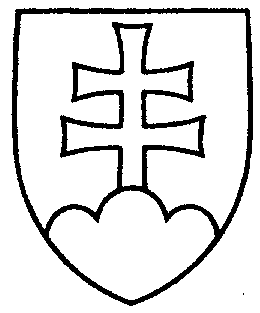 1097UZNESENIENÁRODNEJ RADY SLOVENSKEJ REPUBLIKYz 24. novembra 2021k návrhu na vyslovenie súhlasu Národnej rady Slovenskej republiky so Zmluvou o sídle medzi vládou Slovenskej republiky a Európskym orgánom práce (tlač 735)	Národná rada Slovenskej republiky	podľa čl. 86 písm. d) Ústavy Slovenskej republikyv y s l o v u j e   s ú h l a s	so Zmluvou o sídle medzi vládou Slovenskej republiky a Európskym orgánom práce;r o z h o d l a, že	ide o medzinárodnú zmluvu, ktorá má podľa čl. 7 ods. 5 Ústavy Slovenskej republiky prednosť pred zákonmi.Boris  K o l l á r   v. r. predsedaNárodnej rady Slovenskej republikyOverovatelia:Monika   K a v e c k á   v. r. Magdaléna  S u l a n o v á   v. r.